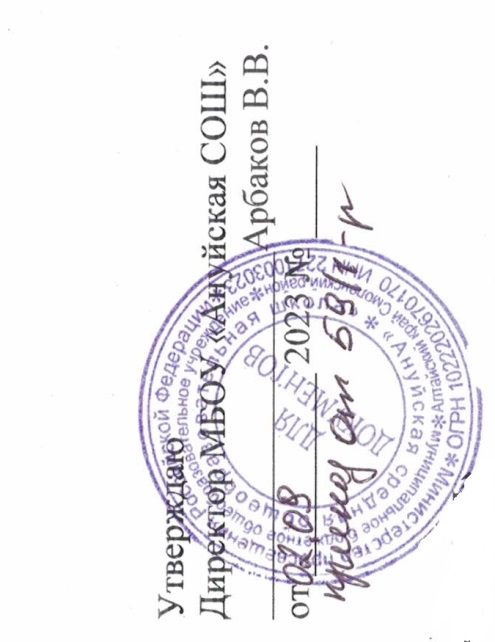 Комплексный план мероприятий по реализации профориентационного минимума в МБОУ «Ануйская СОШ»№ п\пМероприятияСроки реализацииИсполнители№ п\пНормативно-правового обеспечение профориентационной деятельности  в МБОУ «Ануйская СОШ»Нормативно-правового обеспечение профориентационной деятельности  в МБОУ «Ануйская СОШ»Нормативно-правового обеспечение профориентационной деятельности  в МБОУ «Ануйская СОШ»1.1Разработка и утверждение приказа о реализации профориентационного минимума в МБОУ «Ануйская СОШ»25.08. 2023 г.1.2Подготовка локальных актов, закрепляющих ответственных за профориентационную работу из числа администрации и включение соответствующих полномочий в их функционалАвгуст  2023 г.1.3Создание в общеобразовательных организациях рабочих групп, отвечающих за реализацию профориентационного минимума (в состав входят представители педагогического и управленческого персонала образовательной организации, ученического актива, родительской общественности)Август  2023 г.1.4Разработка планов профориентационной работы как части программы воспитания в общеобразовательных организациях (в т.ч.  для детей с ОВЗ)Август 2023 г.Разработка содержательного наполненияпрофориентационной работы с обучающимися, с учетом целей и задач профориентационного минимумаРазработка содержательного наполненияпрофориентационной работы с обучающимися, с учетом целей и задач профориентационного минимумаРазработка содержательного наполненияпрофориентационной работы с обучающимися, с учетом целей и задач профориентационного минимума2.1Организация взаимодействия школы с профессиональными образовательными организациями:   КГБПОУ "Смоленский лицей профессионального  образования" 2023-2025 гг.2.2Реализация федерального профориентационного проекта «Билет в будущее»В течение года2.3Реализация федерального профориентационного проекта «Шоу профессий» (цикл онлайн-уроков «ПроеКТОриЯ»)В течение года2.4Развитие конкурсного движения обучающихся с проведением школьных и муниципальных конкурсов:- «Фестиваль профессий»;- «Я выбираю…»- «Профессии моих родителей».ежегодно2.5Разработка и реализация предпрофессиональных программ элективных курсов, курсов внеурочной деятельности, дополнительных общеобразовательных (общеразвивающих) программ  ежегодно2.6Организация внеклассной проектно-исследовательской деятельности, связанной с решением жизненных/производственных задачежегодно2.7Организация профориентационных уроков с использованием материалов платформы проекта «Билет в будущее» и онлайн-уроков «Шоу профессий» ПроеКТОриЯежеквартально2.8Посещение обучающимися организаций профессионального образования с целью участия в мероприятиях, экскурсиях и др.  В каникулярное время2.9Участие обучающихся 6-11 классов в многоуровневой онлайн-диагностике на платформе bvbinfo.ru в рамках проекта «Билет в будущее» ежегодно 2,4 кварталы2.10Организация профессиональных проб, включая проект «Билет в будущее», в том числе на базе предприятий/партнеров, колледжейежегодно1-4 кварталы2.11Организация профориентационных профильных лагерных смен в каникулярный период летнего отдыхаежегодно 2.12Проведение профориентационного консультирования обучающихся, родителей (по итогам профдиагностики и т.п.)ежемесячноМетодическое сопровождение реализации профориентационного минимума Методическое сопровождение реализации профориентационного минимума Методическое сопровождение реализации профориентационного минимума 3.1Участие в региональных, федеральных  конкурсах методических разработок педагогов ежегодно3.2Организация мониторинга эффективности реализации профориентационного минимума ежегодно3.3Разработка документов/материалов/рабочих программ профориентационных содержательных блоков, внедренных в учебные предметыежегодно3.4Разработка и проведение уроков общеобразовательного цикла, включающих элемент значимости учебного предмета для профессиональной деятельностив течение учебного года3.5Разработка и проведение уроков профориентационной направленности в рамках учебного предмета «Технология»в течение учебного года3.6Проведение родительских собраний по профориентационной тематикев течение учебного года 3.7Участие в тематических консультационных онлайн-площадках для педагогов и родителейв течение учебного годаКадровое обеспечение работы по реализации профориентационного минимумаКадровое обеспечение работы по реализации профориентационного минимумаКадровое обеспечение работы по реализации профориентационного минимума4.1Прохождение  программ повышения квалификации для специалистов, осуществляющих профориентационную деятельность, с включением актуальных вопросов реализации профориентационного минимума (не менее 36 часов)2023 г.4.2Участие в вебинарах/семинарах, дискуссионных площадках, селекторных совещаниях административных команд и педагогов по обучению методам и технологиям реализации профориентационного минимума ежегодноИнформационное сопровождение реализации профориентационного минимумаИнформационное сопровождение реализации профориентационного минимумаИнформационное сопровождение реализации профориентационного минимума5.3Разработка информационных разделов «Профминимум» на сайте школыДо 15.09. 2023 г.5.4Освещение мероприятий по реализации профориентационного минимума в на официальном  сайтах и аккаунтах в социальных сетяхежемесячно